Prezydent Miasta Pruszkowa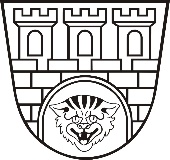 Zarządzenie nr  36/2024Prezydenta Miasta Pruszkowaz dnia 12 lutego 2024 r.w sprawie ogłoszenia wyników otwartego konkursu ofert na wsparcie realizacji zadań publicznych w obszarze wspierania i upowszechniania kultury fizycznej i sportu w 2024 roku pod nazwą: Kompleksowa organizacja udziału reprezentantów pruszkowskich szkół podstawowych w Mazowieckich Igrzyskach Młodzieży Szkolnej.Na podstawie art. 7 ust. 1 pkt 19, art. 26, art. 30 ust. 1 w związku z art. 11a ust. 3 ustawy z dnia z dnia 8 marca 1990 roku o samorządzie gminnym (t.j. Dz. U. z 2023 r., poz. 40 z późn. zm.),
art. 4 ust. 1 pkt 17, art. 11 ust. 1 pkt 1 i 2, art. 13 ustawy z dnia 24 kwietnia 2003 r. o działalności pożytku publicznego i o wolontariacie (t.j. Dz. U. z 2023 r. poz. 571.), w związku z art. 221 ustawy z dnia 27 sierpnia 2009 r. o finansach publicznych (t.j Dz. U. 2023 r. poz. 1270 z późn. zm.), zarządzam co następuje:§ 1Ogłaszam wyniki otwartego konkursu ofert na wsparcie realizacji zadań publicznych w obszarze wspierania i upowszechniania kultury fizycznej i sportu w 2024 roku pod nazwą: Kompleksowa organizacja udziału reprezentantów pruszkowskich szkół podstawowych w Mazowieckich Igrzyskach Młodzieży Szkolnej.§ 2Informacja o wynikach konkursu stanowi załącznik nr 1 do niniejszego zarządzenia. § 3Wykonanie zarządzenia powierzam Naczelnikowi Wydziału Inicjatyw Społecznych.§ 4Zarządzenie wchodzi w życie z dniem podpisania i podlega ogłoszeniu w Biuletynie Informacji Publicznej oraz na tablicy ogłoszeń w siedzibie Urzędu Miasta Pruszkowa.Prezydent Miasta Pruszkowa Paweł Makuch